Multi Media Presentation – Human Geography Population Project
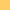 Name(s): _______________________________ Teacher: ______________________ Date: ___________ Class:   _______________ 
Presentation Title: ______________________________________________

Presentation Score: __________________ 
Presentation Title: ______________________________________________

Presentation Score: __________________ Entry- 1 Emergent- 2 Proficient- 3 1. Organization of Content -content is fragmented
-ideas are disconnected
-content does not engage audience 
-includes irrelevant information-content begins to flow 
-concepts seem connected
-content includes important information-content engages audience and flows
-content includes unique information
-content has a logical sequence of information2. Introduction Screen -no introduction screen
-several typo errors
-does not engage audience-an introduction screen that engages audience
-a few typo errors
-applies font color-an introduction screen 
-creative use of ideas 
-uses spell check 
-applies font styles/size3. Content Screens (Content areas: three separate countries showing population statistics and covering all task requirements)-four content screens
-several typo errors
-lacks information about topic- uses limited mapping, graphing or charting displays-five content screens
-includes easy navigation
-a few typo errors
-applies font color- uses a few mapping, graphing or charting displays-six or more content screens
-uses spell check 
-uses transitions and object animations
-applies font styles/size- uses several mapping, graphing or charting displays and includes extra information 4. Conclusion Screen -no conclusion screen
-several typo errors
-does not summarize presentation-a conclusion screen that summarizes topic-a conclusion screen
-creative summary
-uses spell check 
-applies font styles/size5. Solutions: Explained solutions that may be implemented to improve quality of life for population phenomena-communicated one program for each country -displayed two programs for each country-displayed three or more programs to match required content6. Credits for materials used -includes no credits-includes at least one credit-includes credits for all images, sounds, video clips, and copyrighted text used7.  BonusQuality of communication for anomalies/catastrophic events, etc. that affected population statistics